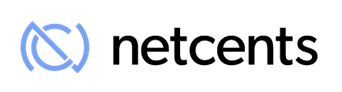 NetCents Technology Signs Referral Agreement with SoftPointVANCOUVER, B.C., October 22, 2018 – NetCents Technology Inc. (“NetCents” or the “Company") (CSE: NC / Frankfurt: 26N) is pleased to announce that it has entered into a long-term mutual referral agreement with SoftPoint LLC (SoftPoint). Through this agreement, NetCents will be integrated into the SoftPoint ecosystem, enabling thousands of merchant locations to accept cryptocurrency side by side with credit cards and gift cards as an additional method of payment. SoftPoint technology integrates with the most reputable international POS systems, including: Micros, NCR, Clover, Squirrel, and Dinnerware to name a few. “SoftPoint constantly strives to be a market-leader, developing and integrating the latest features and advancements in hospitality, retail, and mobile payments that drive value,” stated Christian Rivadalla, Co-Founder, SoftPoint. “Through our partnership with NetCents, we are excited to now offer cryptocurrency payments to everyday merchants, allowing us to continue to offer our network the most innovative payment solutions, increasing our market opportunities.”SoftPoint, an enterprise-level merchant mobile payments leader, is a cloud-based technology company that has been producing software for, and offering services to, the hospitality industry for 30-years. SoftPoint has over 100 commercial applications within their four main solutions designed to manage and enhance all aspects of a business: DataPoint, ControlPoint, Point of Sale, and Market Places.“We are thrilled to be partnering with a market-leader like SoftPoint. Through this partnership and integration, we are one step closer to unifying the traditional payments space with cryptocurrency,” stated Clayton Moore, CEO of NetCents Technology. “The partnership will allow us to drive reciprocal revenue through the merchant and partner distribution networks, simplifying consumer cryptocurrency purchasing.”About SoftPointSoftPoint is the first fully integrated hospitality management system designed to centralize Restaurant, Retail, and Hotel activities while offering products and services to other synergistic markets. With the use of cutting-edge technology, smart devices, and innovation; SoftPoint provides applications to better run your front of the house operations and back-office management. SoftPoint provides customers with a better overall experience. The SoftPoint team is spearheaded by various industry professionals from all areas of point of sale operations that have united to create one fully integrated platform.https://www.softpointcloud.comAbout NetCentsNetCents is a next-generation online payment processing platform, offering consumers and merchants online services for managing electronic payments. The Company is focused on capturing the migration from cash to digital currency by utilizing innovative Blockchain Technology to provide payment solutions that are simple to use, secure and worry-free. NetCents works with its financial partners, mobile operators, exchanges, etc., to streamline the user experience of transacting online. NetCents Technology is integrated into the Automated Clearing House ("ACH") and is registered as a Money Services Business (MSB) with FINTRAC, which ensures our consumer's security and privacy. NetCents is available for deposits from 194 Countries around the World, providing you with the freedom to choose to Pay. Your Way. ™For more information, please visit the corporate website at www.net-cents.com or contact Gord Jessop, President: gord.jessop@net-cents.com.On Behalf of the Board of Directors NetCents Technology Inc.“Clayton Moore”Clayton Moore, CEO, Founder and DirectorNetCents Technology Inc.Suite 880, 505 Burrard St (Bentall 1), Vancouver, BC, V7X 1M4Cautionary Note Regarding Forward-Looking InformationThis release includes certain statements that may be deemed "forward-looking statements". All statements in this release, other than statements of historical facts, that address events or developments that the Company expects to occur, are forward-looking statements. Forward-looking statements are statements that are not historical facts and are generally, but not always, identified by the words "expects", "plans", "anticipates", "believes", "intends", "estimates", "projects", "potential" and similar expressions, or that events or conditions "will", "would", "may", "could" or "should" occur. Although the Company believes the expectations expressed in such forward-looking statements are based on reasonable assumptions, such statements are not guarantees of future performance, and actual results may differ materially from those in the forward-looking statements. Factors that could cause the actual results to differ materially from those in forward-looking statements include regulatory actions, market prices, and continued availability of capital and financing, and general economic, market or business conditions. Investors are cautioned that any such statements are not guarantees of future performance and actual results or developments may differ materially from those projected in the forward-looking statements. Forward-looking statements are based on the beliefs, estimates, and opinions of the Company's management on the date the statements are made. Except as required by applicable securities laws, the Company undertakes no obligation to update these forward-looking statements in the event that management's beliefs, estimates or opinions, or other factors, should change.